Пізнаємо природу, 5 класТема: Будова клітин різних організмівОчікувані результатиПісля уроку учні зможуть:розпізнавати загальні риси клітин рослин, тварин, грибів, бактерій на зображеннях, мікропрепаратах чи фотографіях мікропрепаратівгрупувати (упорядковувати) явища природи за визначеною ознакою;досліджувати об’єкти та явища, використовуючи відповідні моделі, зокрема цифрові;створювати матеріальні навчальні моделі для дослідження. Обладнання «Пізнаємо природу» підручник інтегрованого курсу для 5 класу закладів загальної середньої освіти (авт. Біда Д. Д., Гільберг Т. Г., Колісник Я. І.)– К.: Видавництво «Генеза», 2022.- 256с. :іл.,  інтерактивна панель, відео «Будова клітин» (Цікава наука), контент із сайту https://ua.mozaweb.com/ : 3D «Оптичні прилади», інструмент «Кубик».Основні поняття та терміниКлітина, органели, ядро, мітохондрії, вакуолі, мембрана, хлоропласти.Регламент урокуІ.	Вступна частина  до 5 хв.ІІ.	Основна частина – до 35 хв.ІІІ.	Заключна частина –  5 хв.Хід урокуІ. Вступна частина 1. МотиваціяКожен організм складається з клітин. Клітина є найменшою одиницею будови і функцій організмів. Вона дуже маленька. А як дізнатися про складові частини клітини? Який прилад потрібно обрати?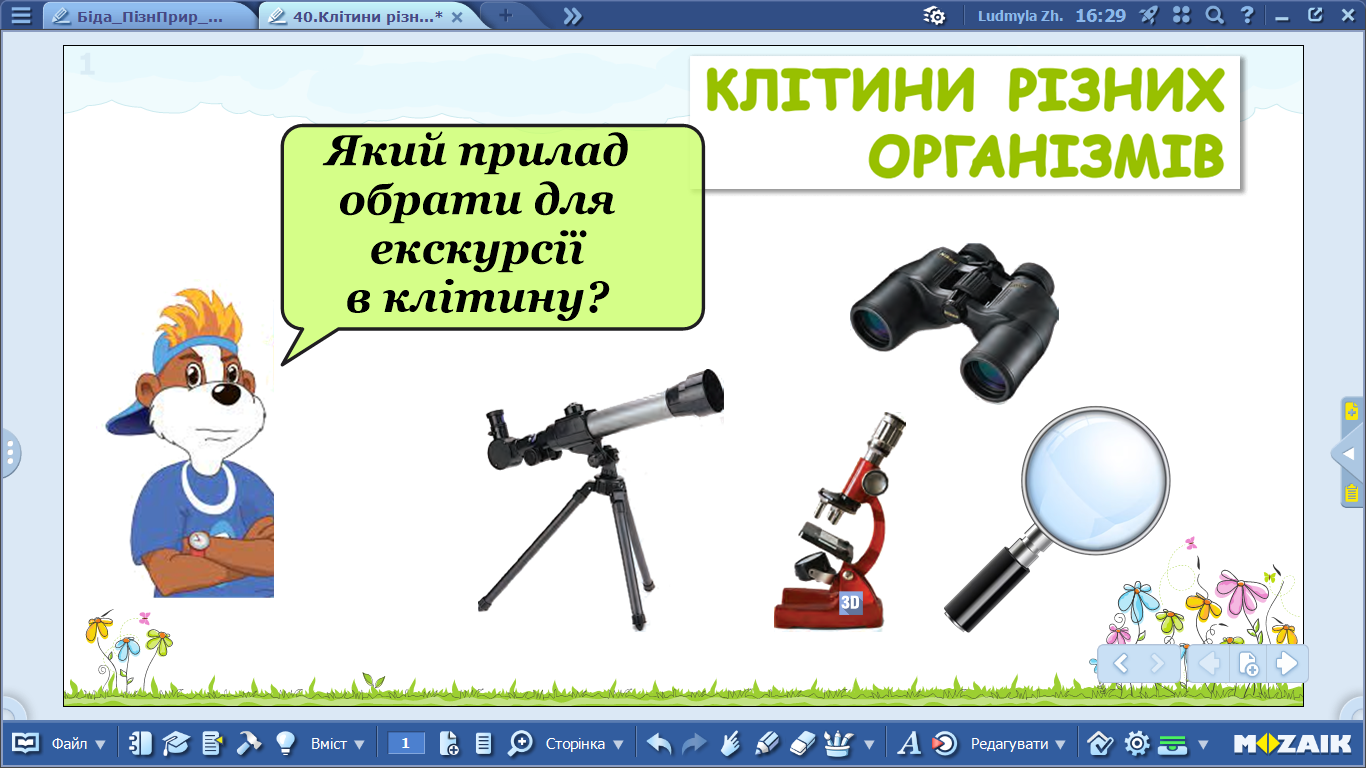 Звісно – мікроскоп. За допомогою мікроскопа Роберт Гук – англійський натураліст - спостерігав структуру рослин і створив малюнок, на якому вперше було показано клітинну будову пробкового дерева.2. Оголошення теми уроку. ІІ.	Основна частинаВивчення нового матеріалу.Учні, переглянемо відео та обговоримо.Відео «Будова клітин» (Цікава наука)https://www.youtube.com/watch?v=bBymW0PtVT0&t=186sКлітина росте, розвивається, розмножується, живиться. У клітин різних організмів є однакові органели (маленькі частини клітини), які мають схожу будову та виконують однакові функції. Перегляньте будови клітин різних організмів та знайдіть відповіді на такі запитання: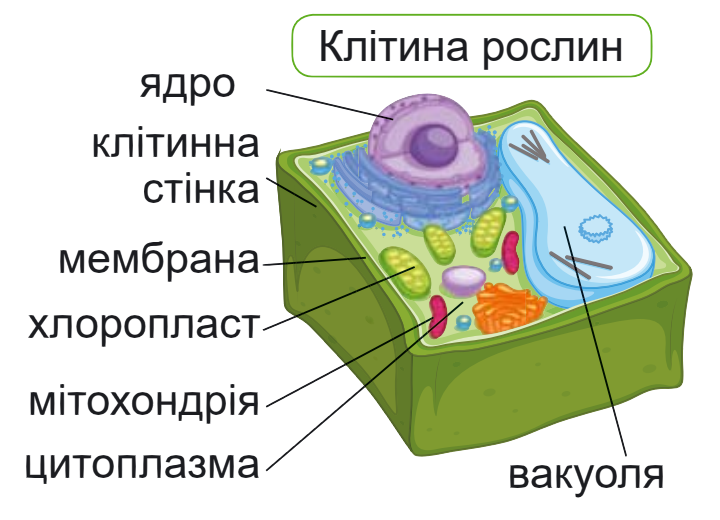 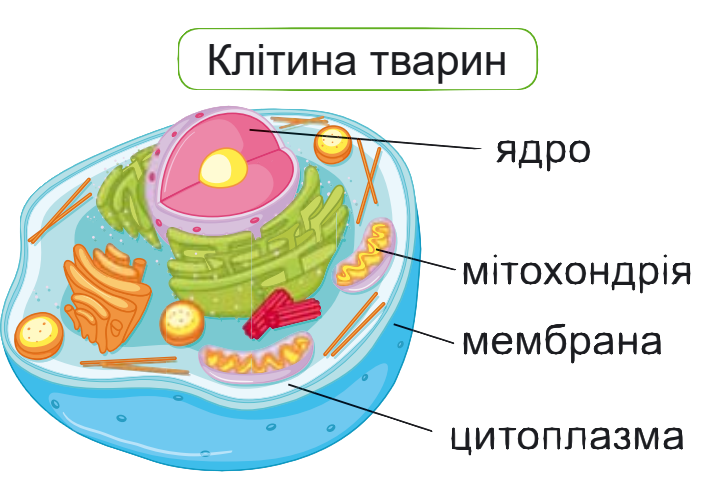 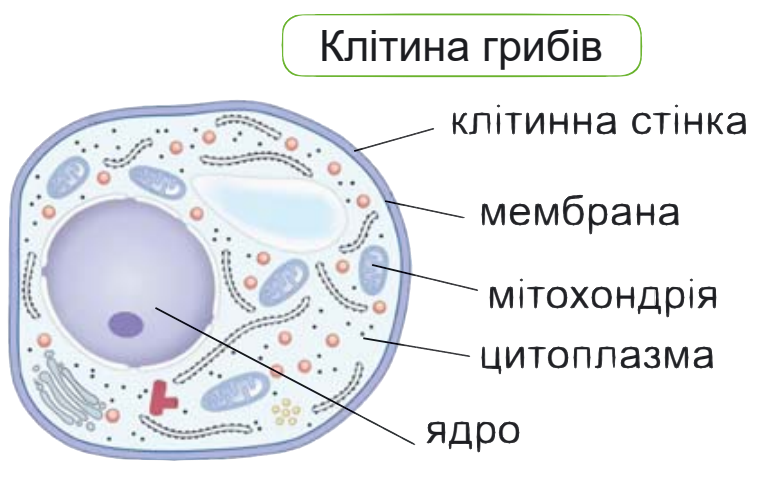 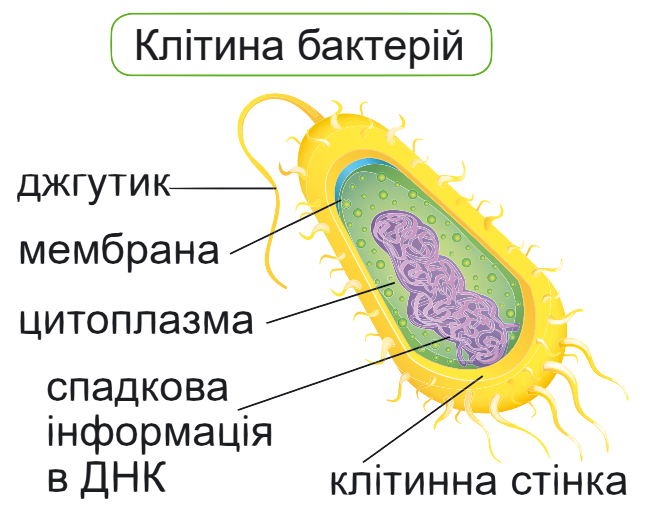 Що спільного в будові клітин різних організмів? Які органели присутні лише в рослинній клітині? В клітині якого організму немає ядра? Клітини яких організмів крім мембрани мають ще й клітинну оболонку?Будову клітини можна порівняти з містом. Виконайте вправу: потрібно поставити назви органел клітин на відповідний об’єкт міста, який виконує схожу функцію.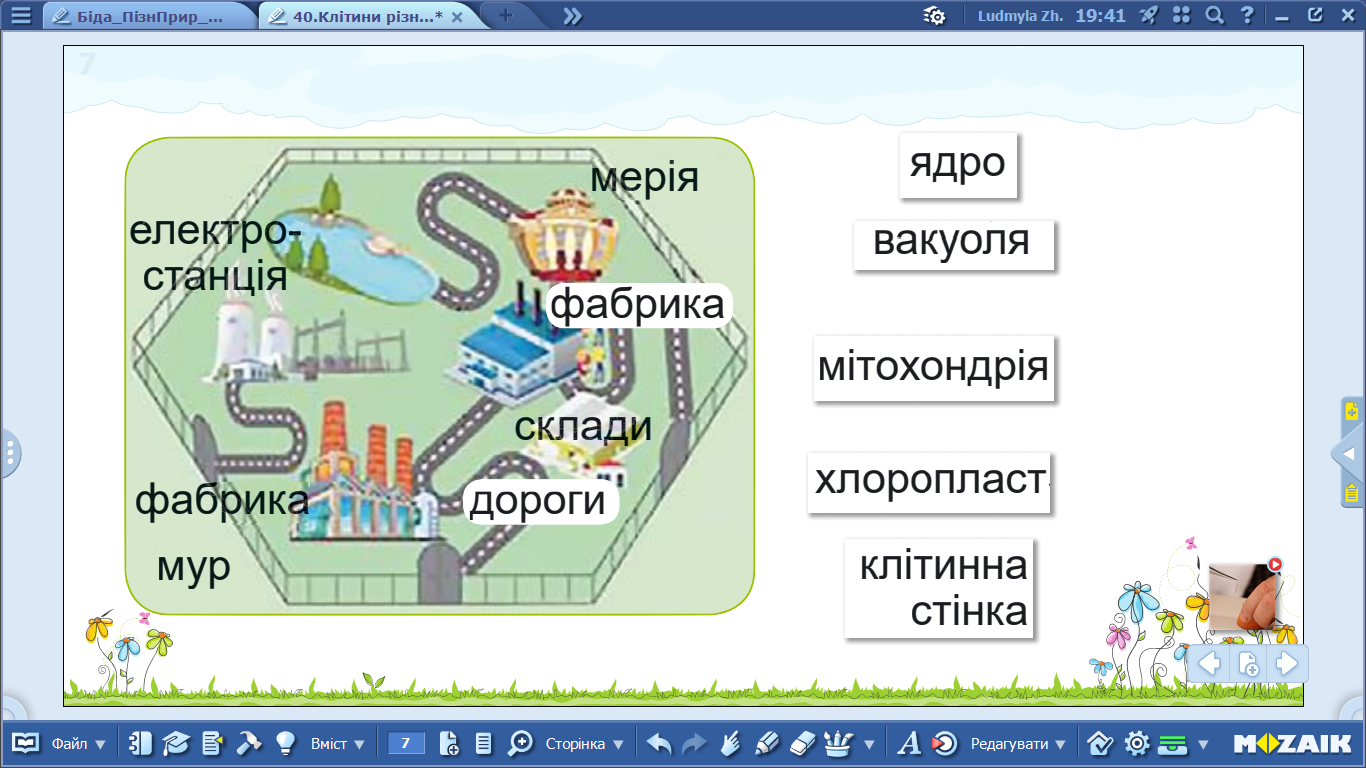 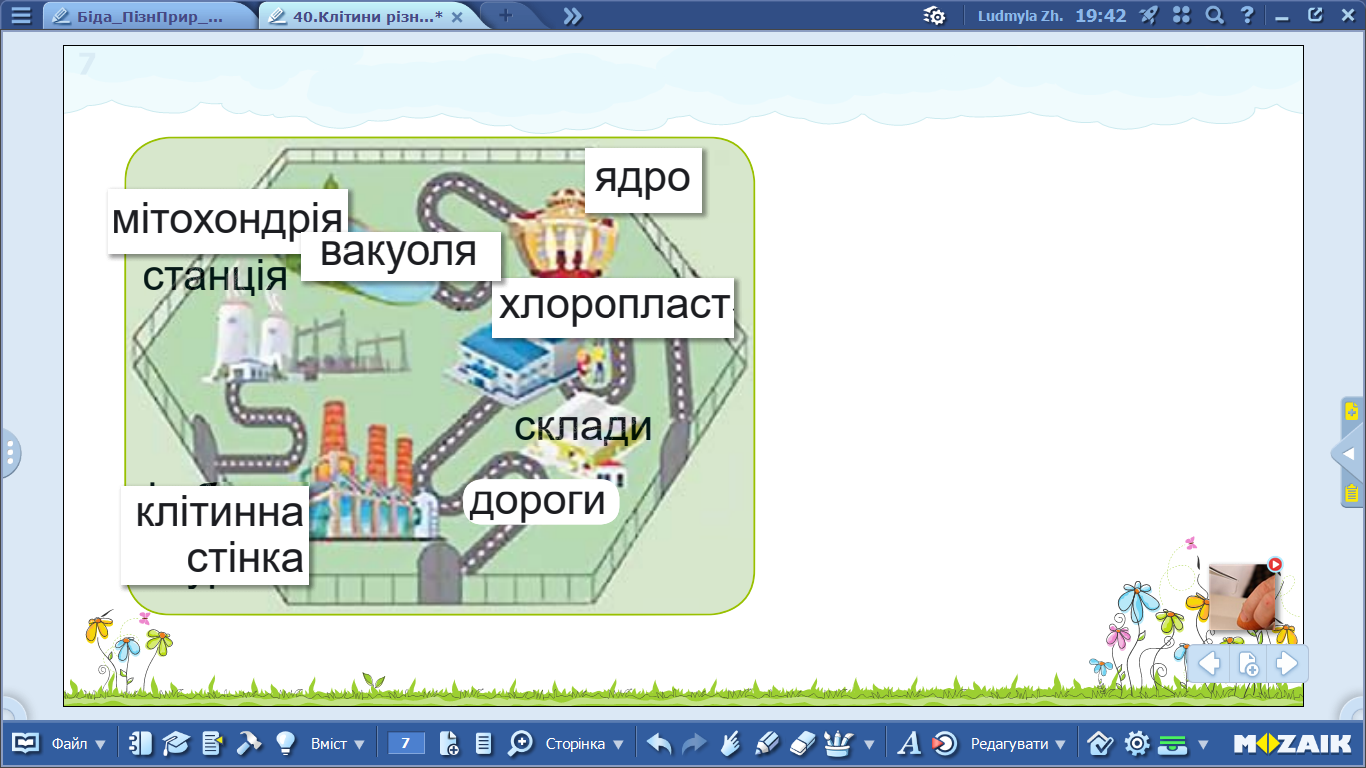 Лабораторне дослідження. Робота з мікроскопом та приготування тимчасового препарату.Учні, зараз ви будете справжніми дослідниками природи. Ми виготовимо препарат і побачимо – з чого складається такий організм, як рослина.  В цьому допоможе нам цибуля.Спочатку вивчимо будова мікроскопа.а) Будова мікроскопаПерегляд 3D «Оптичні прилади».https://ua.mozaweb.com/uk/search?view=grid&sort=grouped&search=%D0%BE%D0%BF%D1%82%D0%B8%D1%87%D0%BD%D1%96+%D0%BF%D1%80%D0%B8%D0%BB%D0%B0%D0%B4%D0%B8б) Виготовлення препарату:- розріж цибулю- відділи соковиту лусочку- відокрем суху плівку- постав на предметне скло- накрапай калій йодиду- накрий покривним скельцемПрепарат готовий для дослідення.в) Замалюй декілька клітин шкірочки цибулі та підпиши ядро, вакуолю і клітинну стінку.ІІІ.	Заключна частинаОціни свою діяльність на уроці. Закінчи речення, поміркуй вголос:Було цікаво …Я зрозумів/ла, що …Мене здивувало …Було складно …Я спробую … Хочу дізнатися …Учні випадково обирають грань кубика і висловлюють свою думку.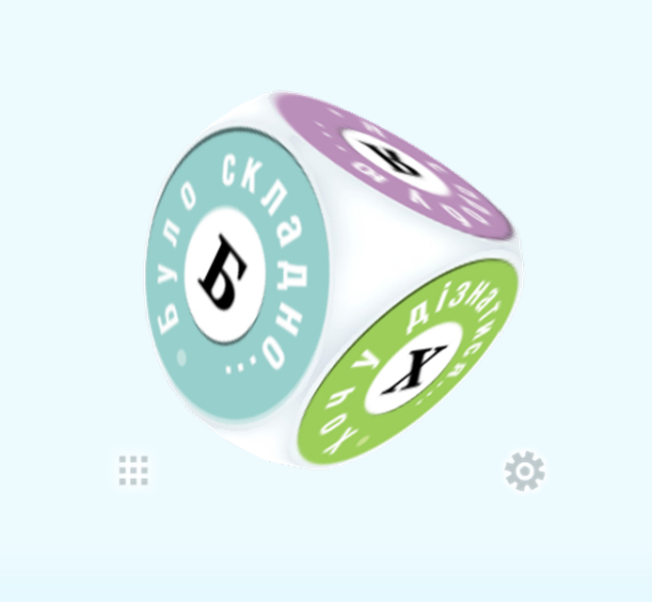 Домашнє завданняОпрацювати §40.Виконати творче завдання – модель клітини будь-якого організму